23rd February 2018Dear parents / carersStaffing Changes for the summer termThis is an exciting time for us as a school as we move into a new era of leadership from the summer term and I am now in a position to tell you about upcoming staff changes.I am delighted that Mrs Laura Johnston, Mr Neil Lloyd and Miss Sarah Medley will all become Assistant Head teachers on a temporary basis for the summer term. As well as supporting strategic leadership, each teacher will have particular responsibilities. Mr Lloyd will be the next step behaviour manager for KS1 in case of serious behaviour issues that Miss Paul passes on. Miss Medley and Mrs Johnston will be responsible for organising staff professional development in addition to their roles as KS2 leaders. I am very much looking forward to working with these experienced teachers as part of the senior management team.As I have already explained to the parents of Bramblings and Year 5, there will be changes to teaching arrangements in these classes. Mrs Johnston will be increasing her teaching hours in order to take on responsibility for Bramblings class in the mornings. Miss Abi Clarke will continue to teach this class in the afternoons. Miss Medley will increase her teaching hours in Year 5 to include Thursday mornings and will take on overall responsibility for the class. Mrs Johnston will teach the class on Thursday and Friday afternoons with Mrs Jenkins teaching on Friday mornings. I am so pleased that these excellent teachers have agreed to increase their teaching time in order to continue our children’s great education. If you have any questions about this news, please don’t hesitate to get in touch.Yours sincerelySuzanne Blackburne-MazeMrs Suzanne Blackburne-MazeHeadteacher designate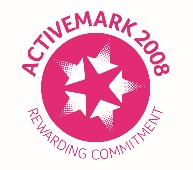 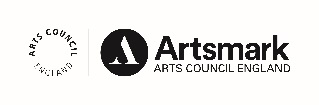 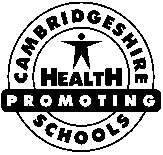 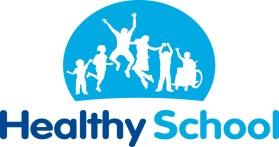 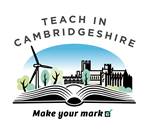 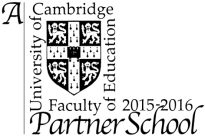 